                                                                       07.06.2021         259-01-03-172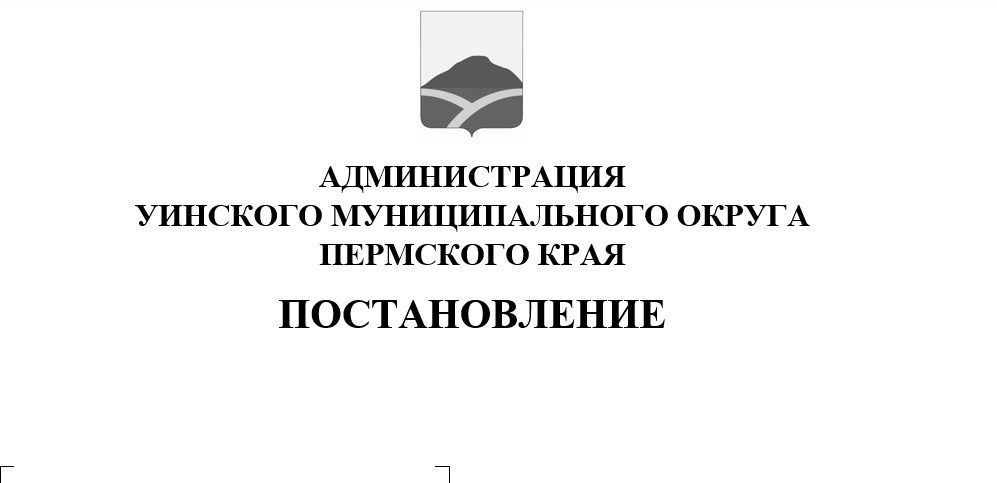 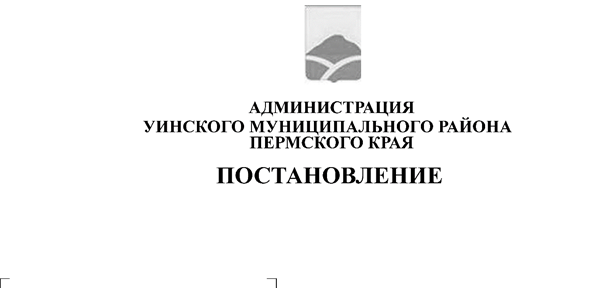 В соответствии со статьей 179 Бюджетного кодекса Российской Федерации, Федеральным законом от 06.10.2003 № 131-ФЗ «Об общих принципах организации местного самоуправления в Российской Федерации», руководствуясь решением Думы Уинского муниципального округа от 17.12.2020 № 187 «О бюджете Уинского муниципального округа Пермского края на 2021 год и на плановый период 2022 и 2023 годов» администрация Уинского муниципального округаПОСТАНОВЛЯЕТ:1. Внести в постановление администрации Уинского муниципального округа Пермского края от 21.10.2020 № 259-02-03-438 «Об утверждении муниципальной программы «Гармонизация межнациональных  и межконфессиональных отношений в Уинском муниципальном округе Пермского края» на 2021-2023 годы» (далее - Муниципальная программа) следующие изменения: 1.1. В Приложении 4 к постановлению администрации Уинского муниципального округа «План мероприятий по реализации «Гармонизация межнациональных  и межконфессиональных отношений в Уинском муниципальном округе Пермского края» на 2021-2023 годы» в подпункте 1.2 «Основное мероприятие сохранение и развитие духовного и культурного потенциала народов, проживающих на территории Уинского муниципального округа Пермского края на основе идей межэтического и межконфессионального согласия» подпункт 1.2.10 изложить в следующей редакции:2. Настоящее постановление вступает в силу с момента подписания и применяется к правоотношениям при составлении и исполнении бюджета Уинского муниципального округа Пермского края, начиная с бюджета на 2021 год и плановый период 2022 и 2023 годы.3. Настоящее постановление подлежит размещению на официальном сайте администрации Уинского муниципального округа в сети Интернет в течение 15 рабочих дней со дня утверждения.4. Контроль над исполнением постановления возложить на начальника управления культуры, спорта и молодежной политики администрации Уинского муниципального округа Пермского края Кочетову Н.И.Глава муниципального округа –глава администрации Уинскогомуниципального округа						А.Н.Зелёнкин1.2.10Муниципальный Фестиваль малых деревень и сел:- Муниципальный конкурс национальных блюд «Юбилейный пирог»;- Праздник села Чайка;- Праздник села Барсаи;- Праздник села Иштеряки;- Праздник села Верхний Сып;- Праздник села Усановка;- Праздник села Нижний Сып- Праздник деревни Красногорка;- Праздник села Воскресенское;- Праздник села Ломь;- Праздник деревни Митрохи- Праздник забытой деревни Искра «Искра жыены» МБУ «ЦКД»01.01.202131.12.2023600 000,00,00,0600 000,00,0